Mme Doyle---January—janvier 2017  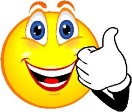 MondayTuesdayWednesdayThursdayFriday                       MathContinue with our unit on adding and subtracting 2-and 3-digit numbers with and without regrouping. Continue using mental math strategies.234Library56   LiteracyEvery day:  Daily 5 – Read alouds –  Writing activiities – Focus on oral communication Bloc 2—Health-SantéFood groups—Canada’s food guide and healthy meals.Living a healthy lifestyle through including exercise and healthy habits.              MathContinue with our unit on adding and subtracting 2-and 3-digit numbers with and without regrouping. Continue using mental math strategies.9Back to school for teachers10 BACK TO SCHOOL for students11Library1213    LiteracyEvery day:  Daily 5 – Read alouds –  Writing activiities – Focus on oral communication Bloc 2—Health-SantéFood groups—Canada’s food guide and healthy meals.Living a healthy lifestyle through including exercise and healthy habits.              MathContinue with our unit on adding and subtracting 2-and 3-digit numbers with and without regrouping. Continue using mental math strategies.16New Vice-principal beginsMrs. Cynthia Burnett1718Library1920UNB Elementary School Hockey Night  Game at 7pm   LiteracyEvery day:  Daily 5 – Read alouds –  Writing activiities – Focus on oral communication Bloc 2—Health-SantéFood groups—Canada’s food guide and healthy meals.Living a healthy lifestyle through including exercise and healthy habits.              MathContinue with our unit on adding and subtracting 2-and 3-digit numbers with and without regrouping. Continue using mental math strategies.2330243125Skating 9-10Library26 27   LiteracyEvery day:  Daily 5 – Read alouds –  Writing activiities – Focus on oral communication Bloc 2—Health-SantéFood groups—Canada’s food guide and healthy meals.Living a healthy lifestyle through including exercise and healthy habits.              MathContinue with our unit on adding and subtracting 2-and 3-digit numbers with and without regrouping. Continue using mental math strategies.Bonne fête---Sarah (le 15) et Evan (le 22)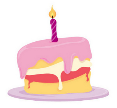 Bonne fête---Sarah (le 15) et Evan (le 22)Bonne fête---Sarah (le 15) et Evan (le 22)Bonne fête---Sarah (le 15) et Evan (le 22)Bonne fête---Sarah (le 15) et Evan (le 22)   LiteracyEvery day:  Daily 5 – Read alouds –  Writing activiities – Focus on oral communication Bloc 2—Health-SantéFood groups—Canada’s food guide and healthy meals.Living a healthy lifestyle through including exercise and healthy habits.